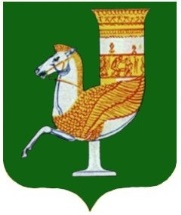 П О С Т А Н О В Л Е Н И ЕАДМИНИСТРАЦИИ   МУНИЦИПАЛЬНОГО  ОБРАЗОВАНИЯ «КРАСНОГВАРДЕЙСКОЕ СЕЛЬСКОЕ ПОСЕЛЕНИЕ»от 09.07.2021 г.  №58с. КрасногвардейскоеО внесении изменений в постановление главы МО «Красногвардейское сельское поселение»  №138 от 24.08.2015 года «Об утверждении административного регламента предоставления услуги «Прием и выдача документов об утверждении схемы расположения земельного участка на кадастровом плане территории»           В целях приведения в соответствие с действующим законодательством нормативной базы администрации МО «Красногвардейское сельское поселение», на основании Федерального закона от 29.12.2020 №479-ФЗ «О внесении изменений в Федеральный закон «Об индивидуальном (персонифицированном) учете в системе обязательного пенсионного страхования», Федерального закона от 27.07.2010 №210-ФЗ «Об организации предоставления государственных и муниципальных услуг», постановления главы муниципального образования «Красногвардейское сельское поселение» № 121 от 31.05.2012 года «Об утверждении Порядка разработки и утверждения административных регламентов предоставления муниципальных услуг», руководствуясь Уставом МО «Красногвардейское сельское поселение»ПОСТАНОВЛЯЮ:1.Внести изменения в административный регламент предоставления муниципальной услуги «Прием и выдача документов об утверждении схемы расположения земельного участка на кадастровом плане территории»,  утвержденный постановлением №138 от 24.08.2015 года, а именно:- подпункт б, п.2.6 Регламента  изложить в следующей редакции «копия документов удостоверяющих личность заявителя ( заявителей), являющегося физическим лицом, либо личность представителя физического или юридического лица. Установление личности заявителя может осуществляться в ходе личного приема посредством предъявления паспорта гражданина  Российской Федерации либо иного документа,  удостоверяющего личность, в соответствии с законодательством Российской Федерации или посредством идентификации и аутентификации в органах, предоставляющих государственные услуги, органах предоставляющих муниципальные услуги, многофункциональных центрах с использованием информационных технологий, предусмотренных частью 18 статьи 14.1 Федерального закона от 27.07.2006 года №149-ФЗ «Об информации, информационных технологиях и озащите информации» .2.  Разместить настоящее постановление на официальном сайте муниципального образования «Красногвардейское сельское поселение», в информационно-телекоммуникационной сети «Интернет». 3.  Контроль за выполнением настоящего постановления возложить на начальника отдела правового сопровождения и управления имуществом  Шхалахова М.Э.4. Настоящее постановление вступает в силу со дня его обнародования.Глава  муниципального образования«Красногвардейское сельское поселение»					Д.В. ГавришПроект подготовлен и внесен:Начальник отдела правового сопровождения                                       М.Э. Шхалахов и управления имуществоСогласован:Первый заместитель главы  МО«Красногвардейское сельское поселение»                                           Читаов К.Х.Главный специалист по общим вопросам                                                                                Т.А. Винокурова